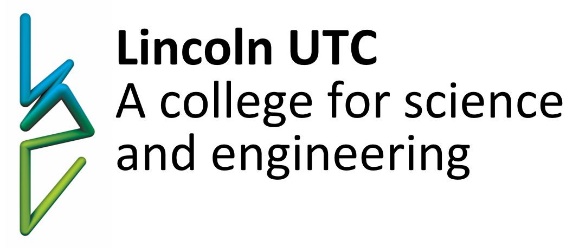 Lincoln UTC Post-16 Entry RequirementsTo study 4 A-levels:
Minimum of 8 GCSE grade 5s including mathematics, English and additional or triple science.To study 3 A-levels:
Minimum of 6 GCSE grade 5s including mathematics and additional or triple science.Biology requires a minimum grade 6 at GCSE biology (for combined science students a minimum grade 6 in biology components) AND a minimum grade 5 in GCSE mathematics. Chemistry requires a minimum grade 6 at GCSE chemistry (for combined science students a minimum grade 6 in chemistry components) AND a minimum grade 5 in GCSE mathematics. Physics requires a minimum grade 6 at GCSE physics (for combined science students a minimum grade 6 in physics components) AND a minimum grade 5 in GCSE mathematics. Engineering (BTEC Level 3 - equivalent to 3 A levels) requires a minimum of 5 GCSEs at grade 5, including a grade 5 in mathematics. No prior knowledge of the subject is required but applicants should have an interest in pursuing a career in engineering.Business (BTEC Level 3 - equivalent to 1 A level) requires a minimum of 5 GCSEs at grade 5 and above. No prior knowledge of the subject is required.Computer Science requires a minimum grade 5 in computer science or a background in computer programming.English Literature requires a minimum grade 5 in both English literature and English languageMathematics requires a minimum grade 6 in mathematics.Product Design no prior knowledge of the subject is required.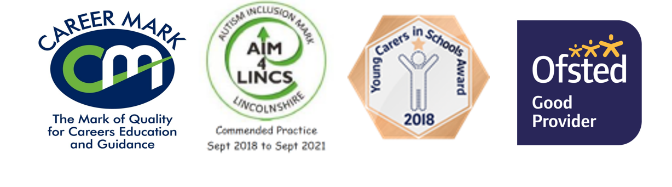 